Üröm Község Jegyzője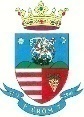 Cím: 2096 Üröm, Iskola u.10.Telefon: 06-26/350-054; Fax: 06-26/350-187.E-mail: jegyzo@urom.hu Internet: www.urom.huKÉRELEMa 41/2017. (XII.29.) BM rendelet 2. számú melléklete szerint és a helyi vízgazdálkodási hatósági jogkörbe tartozótalajvízkút megszüntetése ügyében. Kérelmező:		neve: ….…………………………………………………………………………		lakcíme: …………………………………………………………………………		anyja neve: ………………………………………………………………………		születési hely, idő:  ………………………………………………………………		telefonszám: ……………………………………………………………..………A megszüntetett kút helye: 		Irányítószám: ……………	Település: ……………………………………….		Közterület neve: ………………………………… Házszám: ………………….		Helyrajzi szám: …………………………………………………………………		Koordináták (EOV, vagy földrajzi): ……………………………………………A megszüntetett kút típusa:		Fúrt   /   Ásott   /  Vert A vízjogi létesítési engedélyezési/fennmaradási engedély Száma:…………………………………………………………………………………….Kelte,………………………………………………………………………………………Kiállító hatóság megnevezése:……………………………………………………….........A megszüntetés tervezett műszaki megoldása mellékletben.  A felszín alatti vízkészletekbe történő beavatkozás és a vízkútfúrás szakmai követelményeiről szóló 101/2007. (XII. 23.) KvVM rendelet 13. § (2) bekezdésének való megfelelés igazolása, oklevél másolata mellékletben.Üröm, ______ év __________________ hó ____________ nap……………………………………..	……………………………………...	tulajdonos*	jogosultsággal rendelkező kivitelezőMellékelni kell:Az kút bejelentését, engedélyezését, fennmaradását igazoló irat másolatátKözös tulajdonú ingatlan esetén hozzájáruló nyilatkozat